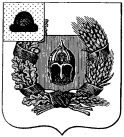 Администрация Александро-Невского городского поселенияАлександро-Невского муниципального районаРязанской областиПОСТАНОВЛЕНИЕ   от 10 февраля  2021 г.          р.п. Александро-Невский                              № 22Об отмене постановления от 07.06.2013 г. № 82 «Об утверждении Порядка организации сбора и накопленияотработанных ртутьсодержащих ламп на территории Александро-Невского городского поселения Александро-Невского муниципального районаРязанской области» (в ред. от 08.06.2017 г. № 138, от 06.12.2019 г. № 241)         Руководствуясь Постановлением Правительства РФ от 28.12.2020 № 2314, на основании п. 4 ст.  7 Федерального закона от 06.10.2003 № 131 « Об общих принципах организации местного  самоуправления в Российской  Федерации», ст. 5 Федерального закона от 24.06.1998 № 89-ФЗ «Об отходах  производства и потребления», ч. 9 ст. 10 Федерального закона от 23.11.2009  № 261-ФЗ « Об энергосбережении и о повышении энергетической эффективности и о внесении изменений в отдельные законодательные акты Российской Федерации», администрация Александро-Невского городского поселения ПОСТАНОВЛЯЕТ:        1. Отменить постановление   «Об утверждении Порядка организации сбора и накопления отработанных ртутьсодержащих ламп на территории Александро-Невского городского поселения Александро-Невского муниципального районаРязанской области» от 07.06.2013 № 82 (в ред. от 08.06.2017 № 138; от 06.12.2019 № 241).     2. Опубликовать настоящее постановление в Информационном  бюллетене Александро-Невского поселения и разместить на сайте администрации.   3. Контроль за исполнением настоящего постановления оставляю за собой.Глава администрации Александро-Невского городского поселения	                                                                         Е.В. Блохина